وزارت تحصیلات عالی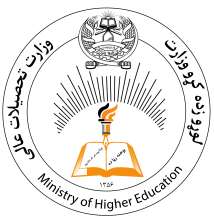 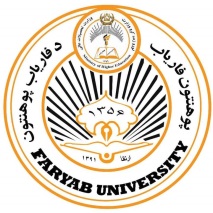 پوهنتون فاریابمعاونیت امور علمیآمریت ارتقای کیفیت و اعتباردهیرهنمود اجرای ارزیابی خودی استاد از کیفیت تدریس (مرحلۀ اول ارزیابی اصلاحی از کیفیت تدریس)پرسشنامۀ مرحلۀ اول ارزیابی اصلاحی از کیفیت تدریس بر اساس بند 1 ماده 3 طرزالعمل ازریابی از کیفیت تدریس برای استادان محترم تهیه شده است تا با نظرخواهی از محصلان در مورد تدریس خود زمینۀ بهبود کیفیت تدریس در پوهنتون را فراهم سازند.از تمام استادان محترم پوهنتون فاریاب انتظار میرود تا با استفاده از این پرسشنامه در جریان سمستر از نزد همۀ محصلان صنف درسیشان، اقدام به نظرخواهی در مورد کیفیت تدریسشان نمایند.استادان محترم، جهت نظرخواهی از محصلان در مورد چگونگی و کیفیت تدریس خود، از پرسشنامه که تأیید شده ریاست محترم ارتقای کیفیت و اعتباردهی وزارت تحصیلات عالی می باشد استفاده نمایند.استاد محترم بعد از توزیع پرسشنامه محتوای آن را برای محصلان توضیح داده هدف و اهمیت ارزیابی را که همانا بهبود کیفیت تدریس می باشد بیان نماید. در ضمن یاد آور شود که این پرسشنامه محرم بوده به غیر از استاد هیچ کس دیگری دسترسی نخواهد داشت.استاد محترم پس از اجرای ارزیابی، پرسشنامهها را داخل یک دوسیۀ ویژه نگهداری نموده گزارش اجرای ارزیابی را به آمریت دیپارتمنت ارایه دهد.محتوای گزارش استاد میتواند چگونگی اجرای ارزیابی، صنف های مورد ارزیابی، تاریخ ارزیابی و نیز نتیجهگیری کلی ارزیابی را شامل شود. انتظار میرود که استاد محترم از نتیجۀ این ارزیابی در پلان بهبود کیفیت تدریس و پلان عملیاتی انفرادی خود برای سمسترهای آینده استفاده نماید؛ قسمی که برای مواردی که از نظر محصلان متوسط یا ضعیف ارزیابی شده برنامۀ اصلاحی داشته باشد.شواهد این ارزیابی و گزارش آن و نیز پلان بهبود کیفیت تدریس استاد مطابق به نتایج این ارزیابی جزء شواهد ارزش دادن به پروسه تدریس و بهبود تدریس توسط استادان محترم است که توسط آمر دیپارتمنت و کمیتۀ ارتقای کیفیت مورد نظارت و ارزیابی قرار میگیرد.